Муниципальное дошкольное образовательное учреждение 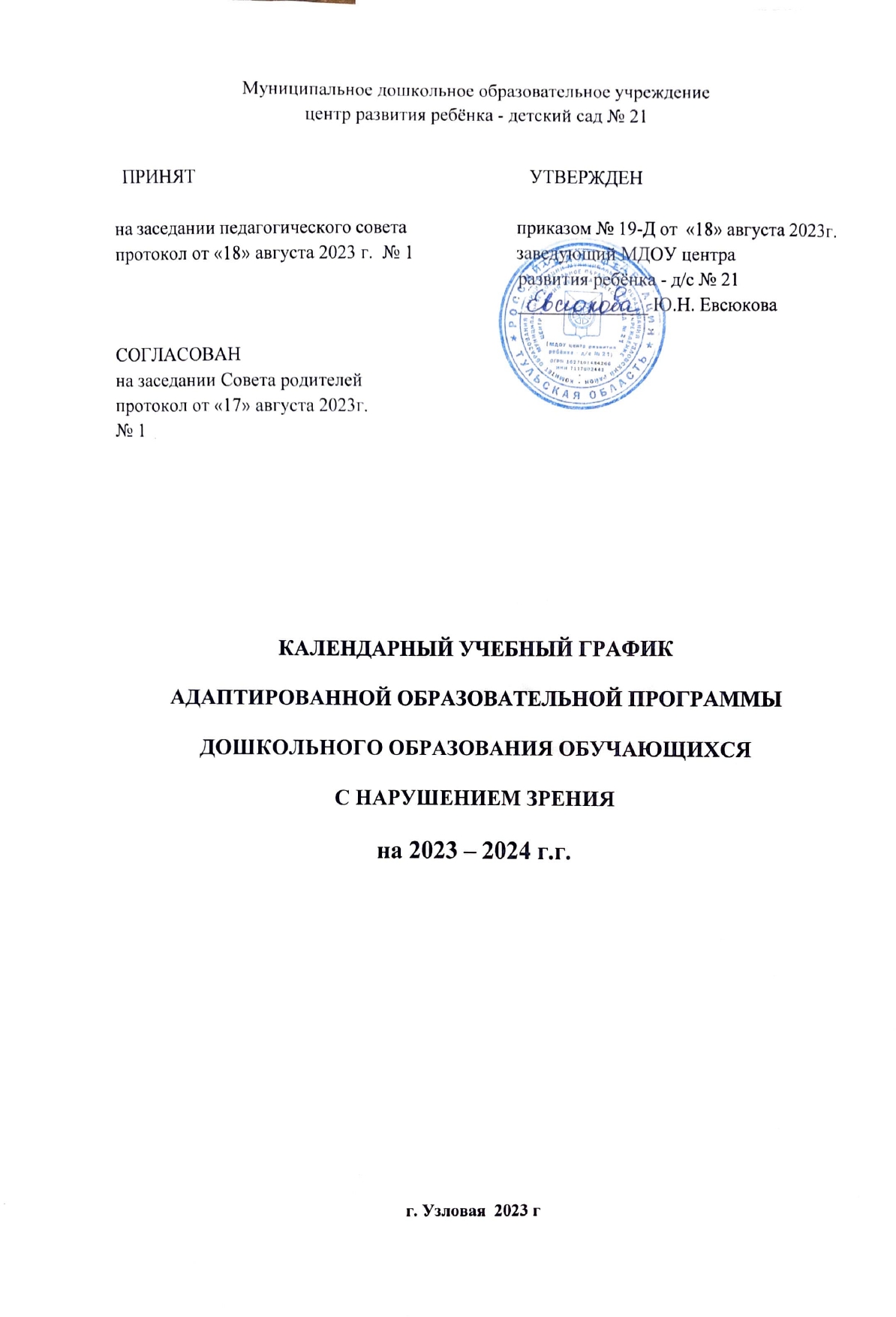 центр развития ребёнка – детский сад № 21на заседании педагогического совета                                              приказом № 19-Д от  «18» августа 2023г.протокол от «18» августа 2023г.                                                     заведующий МДОУ центра№ 1                                                                                                      развития ребёнка - д/с № 21                  							       __________________Евсюкова Ю.Н.СОГЛАСОВАНАна заседании Совета родителейпротокол от «17» августа 2023г.№ 1КАЛЕНДАРНЫЙ УЧЕБНЫЙ ГРАФИКАДАПТИРОВАННОЙ ОБРАЗОВАТЕЛЬНОЙ ПРОГРАММЫ ДОШКОЛЬНОГО ОБРАЗОВАНИЯ ДЛЯ ОБУЧАЮЩИХСЯ С НАРУШЕНИЕМ ЗРЕНИЯна 2023 – 2024 уч.г.г. Узловая  2023 г Пояснительная записка.Календарный учебный график муниципального дошкольного образовательного учреждения центра развития ребёнка-детского сада № 21 (далее Детский сад) является документом, который регламентирует организацию образовательного процесса в учреждении.Календарный учебный график Детского сада составлен в соответствии с:Федеральным законом от 29.12. 2012 года №273- ФЗ «Об образовании в Российской Федерации»;Федеральным государственным образовательным стандартом дошкольного образования, утвержденным приказом Министерства образования и науки Российской Федерации от 17.10.2013 года № 1155 ;Федеральная адаптированная образовательная программа дошкольного образования, утвержденная приказом Минпросвещения России от 25 ноября 2022 г. № 1022;Санитарно-эпидемиологическими требованиями к устройству, содержанию и организации режима работы дошкольных образовательных организаций, утвержденных постановлением Главного государственного санитарного врача Российской федерации 1.2.3685-21  "Гигиенические нормативы и требования к обеспечению безопасности и (или) безвредности для человека факторов среды обитания" от 28 января 2021 г. N 2.Уставом Детского сада, утвержденным Комитетом образования администрации муниципального образования Узловский район от 28.08.2015 года № 133-д;- Лицензии на право ведения образовательной деятельности от 12.11.2015года № 0133/02851, выданной Министерством образования Тульской области.Календарный учебный график обсуждается и принимается на заседании педагогического совета и утверждается приказом по Детскому саду, согласовывается советом родителей.Календарный учебный график составлен с учетом возрастных и психофизических особенностей воспитанников и отвечает требованиям санитарно-эпидемиологических правил и нормативов.Детский сад несет в установленном законодательством Российской Федерации порядке ответственность за реализацию не в полном объеме основной общеобразовательной программы дошкольного образования, качества образования своих воспитанников в соответствии с календарным учебным графиком.Основные положения.Детский сад создает условия для реализации гарантированного гражданам Российской Федерации права на получение общедоступного и бесплатного дошкольного образования.В детском саду функционирует 1 группа для обучающихся с нарушением зрения, это:- II младшая группа комбинированной направленности для обучающихся с нарушением зрения;Детский сад работает по пятидневной рабочей неделе с 10,5-часовым пребыванием ребенка.Режим работы групп в Детском саду с 7.00. до 17.30 с понедельника по пятницу включительно, за исключением выходных (суббота, воскресенье) и нерабочих праздничных дней в соответствии с Трудовым кодексом РФ, нормативно-правовыми актами Правительства Российской Федерации.Учебный год в Детском саду продолжается с 1 сентября по 31 мая. Продолжительность учебного года составляет 36 недель.В середине года (январь) для воспитанников дошкольных групп организуются недельные каникулы. Непосредственно образовательная деятельность во время каникул проводится только эстетически-оздоровительного цикла (музыкальные, спортивные, изобразительного искусства). Проводятся подвижные и спортивные игры, спортивные праздники, экскурсии и другие, а также увеличивается продолжительность прогулок.Решение программных образовательных задач осуществляется в совместной деятельности взрослого и детей (на занятиях и образовательная деятельность, осуществляемая в режимных моментах) и самостоятельной детской деятельности, при активном взаимодействии с семьями воспитанников.Продолжительность непрерывной непосредственно образовательной деятельности для детей от 3 до 4 лет - не более 15 минут. Максимально допустимый объем образовательной нагрузки в первой половине дня в младшей группе не превышает 30 минут. В середине времени, отведенного на непрерывную образовательную деятельность, проводят физкультминутку. Перерывы между занятиями - не менее 10 минут.Календарный учебный график на 2023- 2024 учебный год1. Режим работы учреждения2. Продолжительность учебного года3. Организация образовательного процессаОрганизованная образовательная деятельность с детьми проводиться согласно учебному плану образовательной деятельности МДОУ центра развития ребёнка – детского сада на 2023-2024 учебный год и расписанию организованной образовательной деятельности на 2023-2024 учебный год, утвержденным приказом по МДОУ.4. Сроки проведения каникул, их начало и окончаниеОрганизация каникулярного отдыха в детском саду (середина учебного года, летний период) имеет свою специфику и определяется задачами воспитания в дошкольном учреждении.5. Праздничные (выходные) дни в соответствии с производственным календарем на 2023, 2024 год6. Перечень проводимых праздников для воспитанниковПраздники для воспитанников в течение учебного года планируются в соответствии с Годовым планом работы учреждения на 2023-2024 учебный год и планом мероприятий программы воспитания.Январь27 января: День полного освобождения Ленинграда от фашистской блокады; День памяти жертв Холокоста (рекомендуется включать в план воспитательной работы с дошкольниками регионально и (или) ситуативно).Февраль2 февраля: день победы Вооруженных сил СССР над армией гитлеровской Германии в 1943 году в Сталинградской битве (рекомендуется включать в план воспитательной работы с дошкольниками регионально и (или) ситуативно);8 февраля: День российской науки;21 февраля: Международный день родного языка;23 февраля: День защитника Отечества.Март8 марта: Международный женский день;18 марта: День воссоединения Крыма с Россией (рекомендуется включать в план воспитательной работы с дошкольниками регионально и (или) ситуативно);27 марта: Всемирный день театра.Апрель12 апреля: День космонавтики, день запуска СССР первого искусственного спутника Земли;22 апреля: Всемирный день Земли.Май1 мая: Праздник Весны и Труда;9 мая: День Победы;13 мая: день основания Черноморского флота (рекомендуется включать в план воспитательной работы с дошкольниками регионально и (или) ситуативно);18 мая: день основания Балтийского флота (рекомендуется включать в план воспитательной работы с дошкольниками регионально и (или) ситуативно);19 мая: День детских общественных организаций России;24 мая: День славянской письменности и культуры.Июнь1 июня: Международный день защиты обучающихся;5 июня: День эколога;6 июня: день рождения великого русского поэта Александра Сергеевича Пушкина (1799-1837), День русского языка;12 июня: День России.Июль8 июля: День семьи, любви и верности;30 июля: День Военно-морского флота (рекомендуется включать в план воспитательной работы с дошкольниками регионально и (или) ситуативно).Август4 августа – День города Узловая12 августа – День физкультурника22 августа: День Государственного флага Российской Федерации;23 августа: День Победы советских войск над немецкой армией в битве под Курском в 1943 году (рекомендуется включать в план воспитательной работы с дошкольниками регионально и (или) ситуативно);27 августа: День российского кино.Сентябрь1 сентября: День знаний;7 сентября: день Бородинского сражения (рекомендуется включать в план воспитательной работы с дошкольниками регионально и (или) ситуативно);27 сентября: День воспитателя и всех дошкольных работников.Октябрь1 октября: Международный день пожилых людей; Международный день музыки;5 октября: День учителя;16 октября: День отца в России.Ноябрь4 ноября: День народного единства;27 ноября: День матери в России;30 ноября: День Государственного герба Российской Федерации.Декабрь:3 декабря: День неизвестного солдата; Международный день инвалидов (рекомендуется включать в план воспитательной работы с дошкольниками регионально и (или) ситуативно);5 декабря: День добровольца (волонтера) в России;8 декабря: Международный день художника;9 декабря: День Героев Отечества;декабря: Новый год.7. Сроки проведения мониторинга достижения детьми планируемых результатов освоения адаптированной общеобразовательной программы для обучающихся с нарушением зрения с 3 до 4 лет.Проведение мониторинга достижения детьми планируемых результатов освоения основной общеобразовательной программы дошкольного образования предусматривает организацию первичного и итогового мониторинга.ПРИНЯТА           УТВЕРЖДЕНАРежим работы учрежденияРежим работы учрежденияПродолжительность учебной недели5 дней (с понедельника по пятницу)Время работы возрастных группс 7.00 до 17.30 (10,5 часов)Нерабочие дниСуббота, воскресенье и праздничные дниПродолжительность учебного годаПродолжительность учебного годаПродолжительность учебного годаНаименованиеСроки/датыКоличество учебных недельУчебный годс 01.09.2023 г. по 31.05.2023 г.39 недельI полугодиес 01.09.2022 г. по 31.12.2022 г.18 недельII полугодиес 09.01.2023 г. по 31.05.2023 г.20 недельОрганизованная образовательная деятельность2 младшая группаПродолжительность непрерывной ООД (не более мин.)15Регламентация образовательного процесса на один день2 занятия по 15 минутМаксимально допустимый объем недельной образовательной нагрузки2ч30минДопустимая половина дня для проведения ООДперваяМинимальный перерыв между ООД10 минутГрафик каникулГрафик каникулГрафик каникулКаникулыСроки/ датыКоличество каникулярных недель/ праздничных днейЗимние каникулы01.01.2023 г. – 14.01.2023 г.14  днейПраздничные дниПраздничные дниНаименованиеДатаДень народного единства04.11.2023 г.Новогодние праздники01.01.2024 г. по 08.01.2024 г.День Защитника Отечества23.02.2024 г.Международный женский день08.03.2024 г.Праздник весны и труда01.05.2024г.День Победы09.05.2024 г.День России12.06.2024 г.Мониторинг достижения детьми планируемых результатов освоенияосновной общеобразовательной программы дошкольного образованияМониторинг достижения детьми планируемых результатов освоенияосновной общеобразовательной программы дошкольного образованияМониторинг достижения детьми планируемых результатов освоенияосновной общеобразовательной программы дошкольного образованияНаименованиеСрокиКоличество днейПервичный мониторинг01.09.2023 г. - 17.09.2023 г.11 днейИтоговый мониторинг20.05.2024 г. - 31.05.2024 г.10 дней